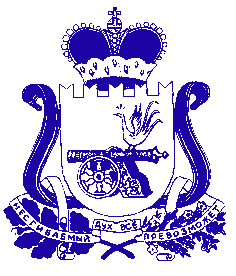 АДМИНИСТРАЦИЯКЛИМЩИНСКОГО СЕЛЬСКОГО ПОСЕЛЕНИЯПОЧИНКОВСКОГО РАЙОНА СМОЛЕНСКОЙ ОБЛАСТИРАСПОРЯЖЕНИЕот «29» апреля 2021 года                                                    №  0381. В связи с установлением среднесуточной температуры воздуха, превышающей +8 градусов по Цельсию, завершить отопительный сезон в учреждениях, расположенных на территории муниципального образования Ленинского сельского поселения Смоленской области, с 00.00 часов 4 мая 2021 года.2. Контроль за исполнением настоящего распоряжения оставляю за собой.Глава муниципального образованияЛенинского сельского поселения Починковского района Смоленской области                                     Летова О.Е.      
О завершении отопительного сезона в учреждениях, расположенных на территории муниципального образования Ленинского сельского поселения Починковского района Смоленской области 